Scrappy Flower QuiltFabric needed4 fat quarters of different colors    Or 42- 3 ½ x 6 ½ rectangles of fabric for flower petals Petals size will also fit onto a charm pack square 3 x 3 square for center circle1 ¼ yards background fabric1/3 yard binding fabric Trace and cut out petals and circle from templates and prepare appliqué petals using your favorite appliqué method.Prepare 1 circleFor color A prepare 6 petals For color B prepare 6 petalsFor color C prepare 12 petalsFor color D prepare 18 petalsIron and lay out background fabric on a flat surface and lay out petals. I placed my circle 12” up from the bottom and 12” from the left side. Play around with the layout and find what you like best! Take a picture of your layout for reference. Move the petals aside and place circle and stitch down using your favorite appliqué method, using your picture as reference layout color A petals, glue or attach and stitch, layout B color petals, glue or attach and stitch down, repeat for color C and D.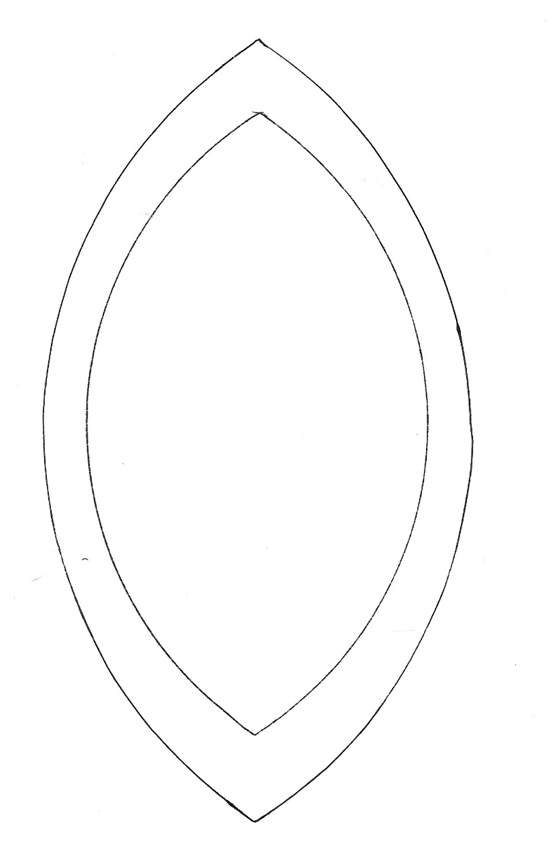 